Акция «Подарок Деда Мороза»В рамках областной добровольческой акции «Подарок Деда Мороза»  добровольцы отряда «Добрыня» подготовили подарки для воспитанников   центра  помощи детям, оставшимся без попечения родителей. 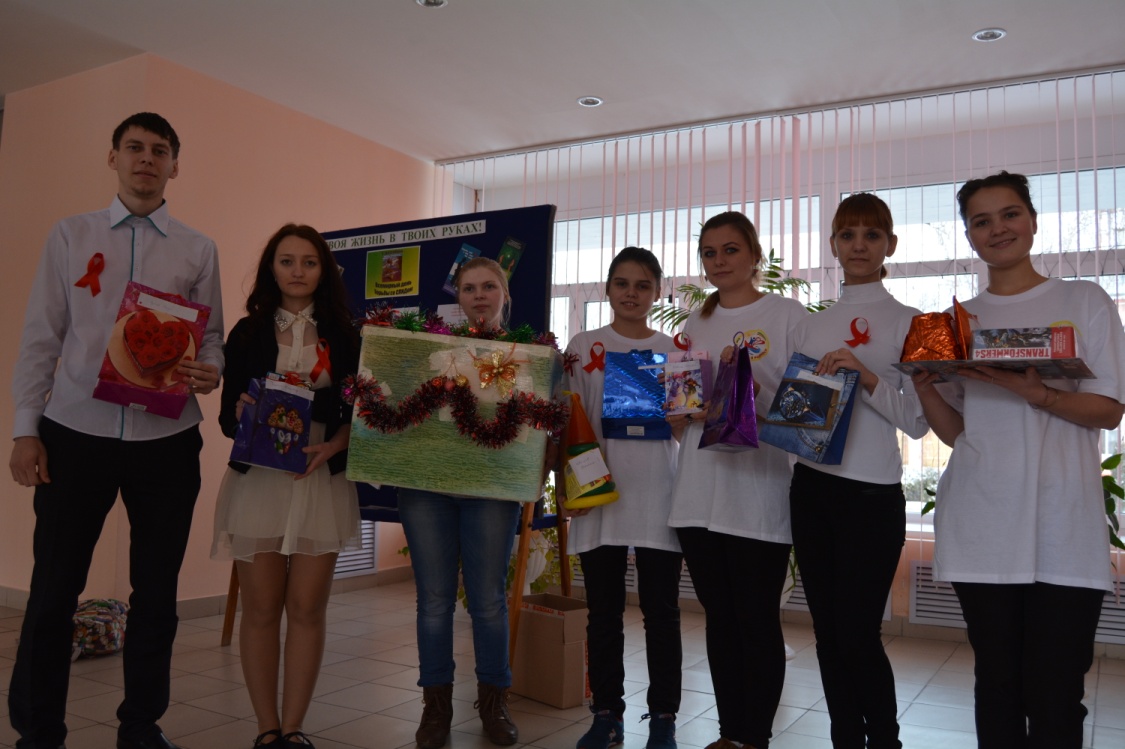 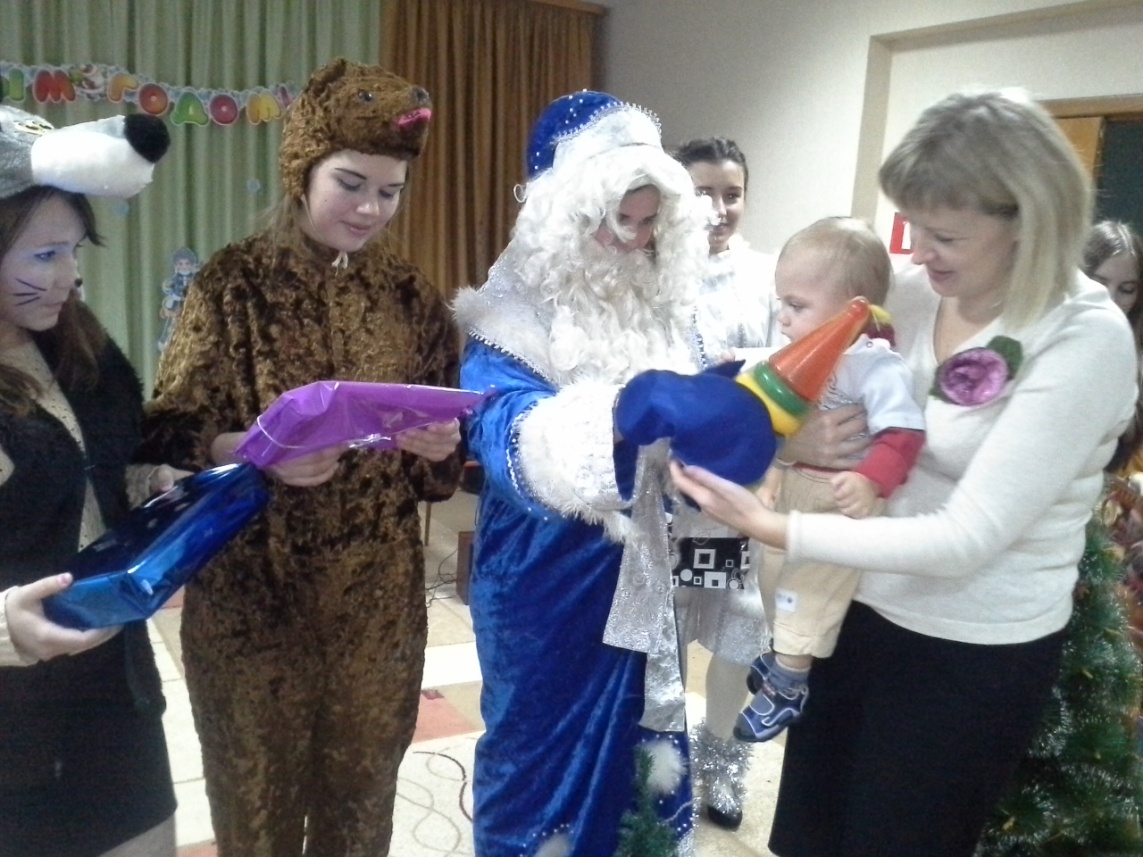 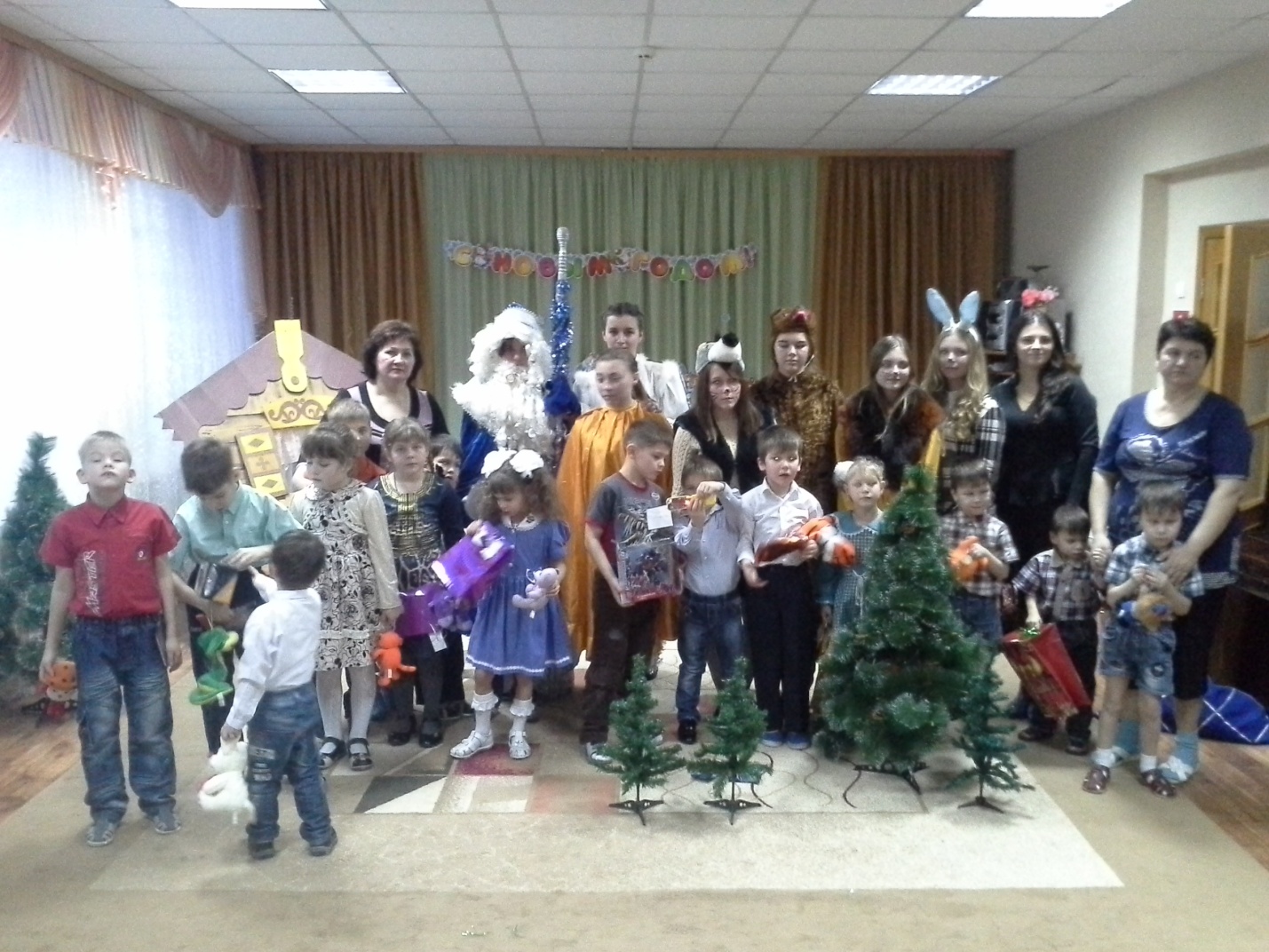 